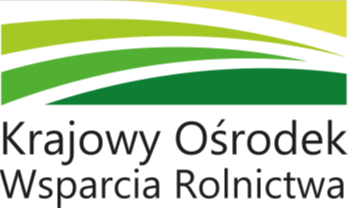 FORMULARZ ZGŁOSZENIOWYWebinarium dla przedsiębiorców sektora rolno-spożywczego:„Ochrona znaków towarowych w Polsce i w Chinach” 28 lipca 2020 r. (wtorek), godz. 10:00 – 12:00Informacja o przetwarzaniu danych osobowych osób zgłaszających udział 
w organizowanym przez Krajowy Ośrodek Wsparcia Rolnictwa webinarium: „Ochrona znaków towarowych w Polsce i w Chinach”.Zgodnie z art. 13 rozporządzenia Parlamentu Europejskiego i Rady (UE) 2016/679 z dnia 27 kwietnia 2016 r. w sprawie ochrony osób fizycznych w związku z przetwarzaniem danych osobowych i w sprawie swobodnego przepływu takich danych oraz uchylenia dyrektywy 95/46/WE (ogólne rozporządzenie o ochronie danych) (Dz. Urz. UE L 119 z 04.05.2016, str. 1), dalej „RODO”, w związku z pozyskaniem Pani/Pana danych osobowych uprzejmie informujemy, że:Administrator danych osobowychAdministratorem czyli podmiotem decydującym o celach i środkach przetwarzania Pani/Pana danych osobowych jest Krajowy Ośrodek Wsparcia Rolnictwa (zwany dalej KOWR lub Administrator ) z siedzibą w Warszawie (01-207) przy ul. Karolkowej 30. Z administratorem może się Pani/Pan skontaktować poprzez adres e-mail: kontakt@kowr.gov.pl lub pisemnie na adres korespondencyjny: Krajowy Ośrodek Wsparcia Rolnictwa, ul. Karolkowa 30, 01-207 Warszawa. Inspektor Ochrony Danych OsobowychW KOWR wyznaczono Inspektora Ochrony Danych Osobowych, z którym może się Pani/Pan skontaktować w sprawach ochrony i przetwarzania swoich danych osobowych pod adresem e-mail: iodo@kowr.gov.pl lub pisemnie na adres naszej siedziby, wskazany w pkt 1.Cele i podstawy prawne przetwarzania danych osobowychW związku z realizacja zadań wynikających z art. 9 ust. 2 pkt. 17) ustawy z dnia 10 lutego 2017 r. o Krajowym Ośrodku Wsparcia Rolnictwa (Dz. U. z 2018 r. poz. 1154) w zakresie  wspierania rozwoju współpracy handlowej sektora rolno-spożywczego 
z zagranicą, KOWR przetwarza Pani/Pana dane osobowe zawarte w formularzy zgłoszeniowym na podstawie Pani/Pana zgody wyrażonej poprzez Pani/Pana zgłoszenie do udziału w organizowanym w dniu 28 lipca 2020 r. przez KOWR webinarium na temat ochrony znaków patentowych w Polsce i w Chinach, w celach związanych z Pani/Pana udziałem w ww. webinarium a także w celu realizacji obowiązku ewidencji korespondencji i archiwizacji dokumentacji zgodnie z ustawą o narodowym zasobie archiwalnym i archiwach (Dz.U. z 2020 r. poz. 164), co stanowi o zgodnym z prawem przetwarzaniu Pani/Pana danych osobowych w oparciu 
o przesłanki legalności przetwarzania, o których mowa w art. 6 ust. 1 lit. a i c RODO. Okres przetwarzania danych osobowychPani/Pana dane osobowe będą przetwarzane przez okres realizacji celów ich przetwarzania wskazanych w pkt. 3 powyżej, w tym przez okres przechowywania dokumentacji określony w przepisach powszechnych i uregulowaniach wewnętrznych KOWR w zakresie archiwizacji dokumentów oraz okres przedawnienia roszczeń przysługujących KOWR i w stosunku do niego.Odbiorcy danych osobowychPani/Pana dane osobowe mogą być udostępniane innym podmiotom jeżeli obowiązek taki będzie wynikać z przepisów prawa.Do Pani/Pana danych osobowych mogą też mieć dostęp podmioty przetwarzające dane w naszym imieniu (podmioty przetwarzające), np. podmioty świadczące pomoc prawną, usługi informatyczne, usługi niszczenia i archiwizacji dokumentów, jak również inni administratorzy danych osobowych przetwarzający dane we własnym imieniu, np. podmioty prowadzące działalność pocztową lub kurierską.Prawa osób, których dane dotyczą:Zgodnie z RODO przysługuje Pani/Panu:prawo dostępu do swoich danych osobowych i otrzymania ich kopii;prawo do sprostowania (poprawiania) swoich danych osobowych;prawo do usunięcia danych osobowych, w sytuacji, gdy przetwarzanie danych nie następuje w celu wywiązania się z obowiązku wynikającego z przepisu prawa lub w ramach sprawowania władzy publicznej; prawo do ograniczenia przetwarzania danych, przy czym przepisy odrębne mogą wyłączyć możliwość skorzystania z tego praw,Jeżeli chce Pani/Pan skorzystać z któregokolwiek z tych uprawnień prosimy o kontakt z Inspektorem Ochrony Danych Osobowych, wskazany w pkt 2 lub pisemnie na adres naszej siedziby, wskazany powyżej.Posiada Pani/Pani prawo do wniesienia skargi do Prezesa Urzędu Ochrony Danych Osobowych. Informacja o wymogu/dobrowolności podania danych osobowychPodanie przez Panią/Pana danych ma charakter dobrowolny ale jest niezbędne do Pani/Pana udziału w ww. webinarium. Zautomatyzowane podejmowanie decyzjiW oparciu o Pani/Pana dane osobowe KOWR nie będzie podejmował wobec Pani/Pana zautomatyzowanych decyzji, w tym decyzji będących wynikiem profilowania.KOWR nie przewiduje przekazywania Pani/Pana danych osobowych do państwa trzeciego (tj. państwa, które nie należy do Europejskiego Obszaru Gospodarczego obejmującego Unię Europejską, Norwegię, Liechtenstein i Islandię) ani do organizacji międzynarodowych.Dane firmyNazwa firmy/organizacjiDane firmyAdresDane firmyTelefon kontaktowyDane firmyE-mailDane uczestnikaImię i nazwisko Dane uczestnikaStanowiskoDane uczestnikaE-mailDane uczestnikaTelefon kontaktowy